Уважаемые родители!Очень важно, чтобы именно в эти дни Вы обратили внимание на досуг и времяпровождение Ваших детей. Ведь с  началом каникул у них увеличивается количество свободного времени, которое  они часто проводят без должного контроля со стороны взрослых. А это может привести к угрозе жизни и здоровья детей, совершению ими правонарушений.ПАМЯТКАдля родителей о мерах по обеспечению безопасности детей во время весенних каникул. 1.Напомните ребенку о правилах дорожного движения, о безопасных маршрутах передвижения по дорогам и улицам поселка или деревни.2.Сообщите сыну или дочери об опасности, которая может их поджидать около зданий. Весенний период – это время активно схода с крыш  зданий снега и падения сосулек.3.Река и любой другой водоем таят в себе большую опасность. Категорически запретите детям  подходить к реке, пробовать на прочность лед, устраивать на берегу какие-либо игры.4.Проконтролируйте, чтобы дети всегда Вам сообщали, куда они направляются, даже если Вас нет дома.5.В целях личной безопасности детей постоянно напоминайте  им о бдительности и внимательности дома и на улице: не открывать дверь квартиры незнакомым людям и не вступать с ними в разговор;  не трогать бездомных собак и кошек; не ползать по заброшенным зданиям и деревьям.6.Продумайте досуг детей в каникулярное время. Постарайтесь, чтобы каждый день  ребенок был чем-то занят.7.Напоминаем: дети в 22.00 час. ВСЕГДА должны быть дома!Отдел образования Администрации Цимлянского района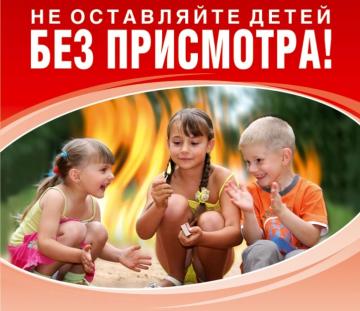 С 21 марта у  учащихся образовательных учреждений Цимлянского района - период  ВЕСЕННИХ КАНИКУЛ!